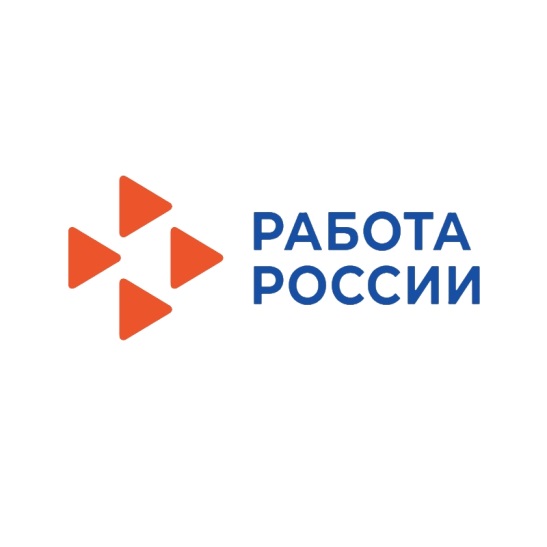 КГКУ «ЦЗН ЗАТО г. Железногорска» совместно с  предприятиями городапроводят ярмарку вакансий для женщин29 апреля  2022 года в 11 часов.Предприятиям требуются: оператор связи, почтальон, менеджер по работе с клиентами, воспитатель, повар, инженер по охране труда, учитель-логопед, учитель-дефектолог, кухонный рабочий, музыкальный руководитель, педагог-психолог, младший воспитатель, медицинская сестра, уборщик производственных и служебных помещений, уборщик территорий, помощник администратора, рабочий зеленого хозяйства, рабочий зеленого строительства, машинист моечных машин, официант, бармен, оператор доставки, оператор пункта приема ставок.Ярмарка  состоится в помещении центра занятости населенияпо адресу: Пионерский проезд, дом 6.Приглашаются все желающие.Справки по телефону:75-22-14